 TEACHER ALTERNATE PATHWAY PLAN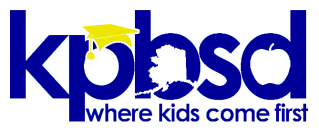  (Teacher and Administrator both keep a copy)*This document to be submitted to HR by May 15